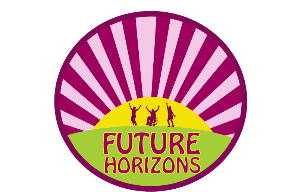 Future Horizons LeedsCreating a new Leeds that…             Enables Empowers	IncludesLEADER of EDUCATIONPERSON SPECIFICATION  Attributes  Essential          Desirable  PhysicalPhysically and mentally equipped to meet the requirements of the jobQualificationsEducated to degree levelQualified FE tutor (minimum level 5 diploma) or QTS /QTLSSpecial EducationEYFSExperience and skillsExperience of teaching students with complex communication needs / autismCreative teaching and learning that engaged and motivated students with complex communication needsCommitment to inclusive practiceExperience of writing, adapting and differentiating schemes of workAbility to create, deliver and lead personalised learning through an informal curriculumKnowledge of using information to monitor progress and set targets to accelerate achievementEffective use of a variety of assessment tools to monitor teaching and learning.Ability to identify effective interventions to ensure students maintain good progressAbility to identify excellent practice to enable colleagues to improve, through effective feedbackTrack record of motivating teams and individuals to implement change Taken a lead with a team of colleagues on an initiative across an educational settingExperience of:new curriculum initiatives knowledge of the development assessment recording and reporting; assessment for learningassessment using the p scalesSEND Code of PracticePrevious leadership experienceSpecialist KnowledgeExcellent IT skills Ability to collate and analyse data to inform planning for studentsUp to date knowledge of recent developments that inform teaching and educational provision.Knowledge of communication approaches: Intensive Interaction, objects of reference, PECs, Makaton, augmentative communication and sensory processing An understanding of the needs of parent/carers of young people with SENDeveloping self and working with othersRegularly reviews own practice and continually participates in quality CPDUsing CPD to motivate, enthuse and develop staffEnsures accountability for other colleagues Able to coach and mentor staffPersonal Qualities and AttributesExcellent interpersonal skills to create positive relationships to motivate and inspireGood communication skills, able to establish credibility, work collaboratively with students staff, other professionals and community groupsEnthusiastic and optimisticTactful, patient and sensitiveResilience and determination to succeed Emotional self-awarenessConflict managementAdditional To attend any training as deemed appropriateAgreement to FHL obtaining an Enhanced DBS check